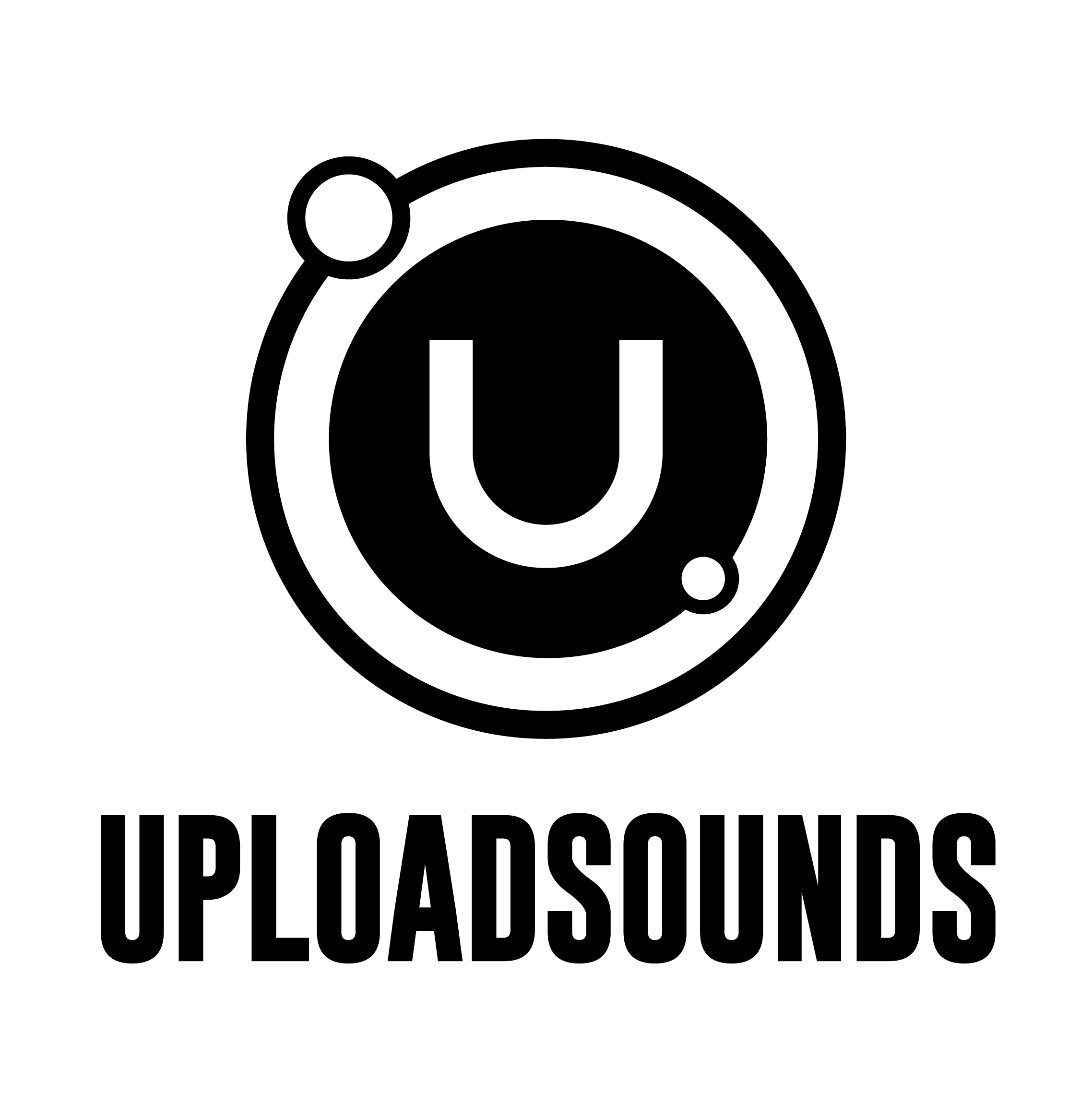 DIE UPLOAD ON TOUR WIRD AUCH IN TIROL MIT ZWEI GROSSEN KONZERTEN AUFDREHEN: DONNERSTAG, 17. OKTOBER IN INNSBRUCK UND SAMSTAG, 19. OKTOBER IN SCHWAZDie heiße Musik der Europaregion endlich im Tirol mit zwei neuen Daten der UploadOnTour. Nachdem die Konzertreihe im Trentino und Südtirol die Bühnen zum Klingen gebracht hat, wird sie nun das Publikum der österreichischen Musikszene einheizen. Zwei Abende mit zwei Spitzen-Headlinern: ANGER am Donnerstag, 17. Oktober in Innsbruck und DVRST am Samstag, 19. Oktober in Schwaz.Die UploadOnTour wird auch in Österreich mit zwei Konzerten live aufdrehen und von Donnerstag, 17. bis Samstag 19. Oktober für ein erstklassiges Musikwochenende in Innsbruck und Schwaz sorgen. UploadSounds, die Plattform für Jungstars under35 aus den Ländern Trentino, Südtirol und Tirol, bietet auch 2019 den traditionellen Wettbewerb, eine Tour mit 17 Daten und die Veranstaltungen Export und Special Calls. Die Konzerte fördern die Entwicklung der Musikszenen in der Europaregion zum gegenseitigen Austausch und Kennenlernen und lockt die beliebtesten Musiker under35 aus den drei teilnehmenden Ländern auf die Upload Sounds Bühnen. Jeden Abend können drei Bands oder Solisten, die auf der Plattform www.uploadsounds.eu eingeschrieben sind, die Auftritte von national und international renommierten Gruppen eröffnen.Aber nun der Reihe nach. Los geht‘s Am Donnerstag, 17. Oktober mit ANGER auf der Bühne des P.M.K. in Innsbruck. Die aus Brixen (Südtirol) stammende Band entstand aus der Begegnung „zwischen einem Emo-Jungen und einem Skater-Mädchen”, wie sie sich selbst gerne definieren. ANGER, das sind Julian Angerer und Nora Pider. Sie bieten eine Musik, die zwischen äußerst verträumtem Pop, Post-Punk und Krautrock-Anklängen schwebt. Ihre erste EP mit dem Titel „Liebe&Wut“ veröffentlichten sie 2017, nachdem sie sich in Wien niedergelassen hatten. 2019 ist nun ihr neues Album „Heart/Break" auf dem Label Phat Penguin Records erschienen. Eine Zusammenarbeit mit durchschlagendem Erfolg: Die erste ausgekoppelte Single „Baby" ist kürzlich auf Nummer eins der FM4 Charts geklettert. „Baby“ handelt von der Generation der Millennials, weil wir ihr angehören", erklärt Nora Puder. „Eine starke, bunt gemischte Generation. Und wir haben sie ohne Scheu kritisch beschrieben“.Das Konzert-Duett der UploadOnTour in Tirol endet am Samstag, 19. Oktober im Unit in Schwaz mit dem Auftritt der DVRST. Das aus der Kollaboration zwischen ABU GABI und ND VVarl0rd, mit bürgerlichem Namen Tanja Fuchs (vocals / electronics) und Vinzenz Land (synth / elektronisch) entstandene Projekt vereint Clubkultur mit Experimentalkunst. Zwischen wirbelnden Synthesizer-Sounds, Lichtspielen, minimalistischen Basslines und dunklen Klängen bieten DVRST eine umfassende, mitreißende und absolut unvergessliche Show. Post-Rave-Wellen schaffen durch das Potenzial des Trance und des klassischen Minimalismus einen einzigartigen Trip für Augen und Ohren: schmerzhafte Poesien, triefende Vokal-Sphären und ein Bass, der direkt in seinen eigenen Abgrund führt.Das ursprünglich für Freitag, 18. Oktober im Jugendzentrum von Imst vorgesehene Konzert der Picobello wurde hingegen aus logistischen, nicht von den Veranstaltern verschuldeten Gründen abgesagt. Dieses Datum im Tirol wird im Dezember nachgeholt. Für das Publikum und alle interessierten Musiker, die auf der Plattform UploadSounds eingeschrieben sind, gibt es in in Kürze nähere Infos dazu.Die Konzerte von ANGER und DVRST werden wie immer von drei Upload Bands oder Solisten, die die Musikszene von Trentino, Südtirol und Tirol vertreten, eröffnet. Ein bestimmt heißes Musikwochenende im Tirol, das dem Engagement von UploadSounds für die Förderung und Unterstützung junger Künstler der Europaregion zu verdanken ist. Bis zum 30. November können sich Musiker auf der Plattform unter www.uploadsounds.eu einschreiben und die Gelegenheit zu einem Auftritt auf den kommenden Konzerten der Tour nutzen. Außerdem gibt die Einschreibung allen Musikern*innen under35 aus der Europaregion nicht nur die Möglichkeit, am Contest teilzunehmen und sich beim Finale am Samstag, 14. Dezember im SmartLab in Rovereto (TN) die für die konkurrierenden Musiker ausgeschriebenen Preise zu holen, sondern auch für die Veranstaltungen Export nazionale e internazionale und Special Calls ausgewählt zu werden.Weitere Infos: http://www.uploadsounds.eu/